SunMonTueWedThuFriSat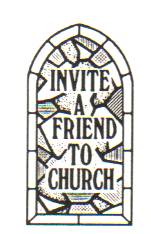 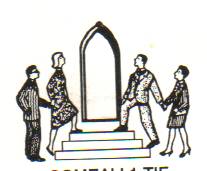 123458:30 am Choir 9:00 adult class9:15 Breakfast9:30 Sunday School10:00   Worship CommunionKnitting 1 pm68:00 p.m.AA Meeting7PASTOR9—NOON8910119:00 amWomen’s Ecumenical Prayer BreakfastSt. Patrick’s12MOTHER’S       DAY8:30 am Choir 9:00 adult class9:15 Breakfast9:30 Sunday School10:00   Worship 137 PM VBS MTG8:00 p.m.AA Meeting14PASTOR9—NOONDeacons  & Elders 7 pm SESSION151617189 amStop theBleed Workshop19Mission Sun8:30 am Choir 9:00 adult class9:15 Breakfast9:30 Sunday School10:00   Worship 208:00 p.m.AA Meeting21PASTOR9—NOONPRESBYERY MEETING 4 PMBUFFALO 1ST PRESBYTERIAN 22232425268:30 am Choir 9:00 adult class9:15 Breakfast9:30 Sunday School10:00   Worship 27MEMORIAL DAY8:00 p.m.AA Meeting28PASTOR9—NOON293031